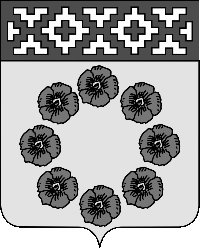 ПРИКАЗпо отделу образования администрацииПестяковского муниципального районаО проведении муниципального конкурса управленческих команд образовательных организацийВ целях развития муниципальных механизмов управления качеством образования, приказываю: 1. Провести в марте-мае  2024 года муниципальный конкурс управленческих команд образовательных организаций Пестяковского  района. 2. Утвердить: 2.1. Положение о проведении муниципального конкурса управленческих команд образовательных организаций Пестяковского  района (приложение № 1); 2.2. Состав организационного комитета муниципального конкурса управленческих команд образовательных организаций Пестяковского района (приложение № 2); 2.3. Состав конкурсной комиссии муниципального конкурса управленческих команд образовательных организаций Пестяковского района (приложение № 3); 2.4. Критерии и показатели муниципального конкурса управленческих команд образовательных организаций Пестяковского района (приложение № 4).2.5. Форму заявки (приложение 5). 3. МУКТ «Методический кабинет» обеспечить организацию и проведение муниципального конкурса управленческих команд образовательных организаций Пестяковского района. 4. Контроль за исполнением настоящего приказа оставляю за собой.С приказом ознакомлен(а):Приложение 1к приказу отдела образованияот 28.02.2024 №48Положение о проведении муниципального конкурса управленческих команд образовательных организаций Пестяковского района                                                                 Глава 1. Общие положения1.1. Настоящее Положение определяет порядок организации и проведения муниципального конкурса управленческих команд образовательных организаций Пестяковского  района. Конкурс проводится в соответствии с планом работы отдела  образования администрации Пестяковского района на 2024 год. 1.2. В настоящем Положении понятие «управленческая команда» – это объединение руководящих и педагогических работников, имеющих единые ценности и принципы деятельности. Деятельность управленческой команды прежде всего базируется на гибкой взаимосвязи между всеми участниками команды и командной выработке решения. Деятельность управленческой команды направлена на определение и презентацию оптимальной и эффективной системы управленческой деятельности, результатом которой является повышение качества образовательных результатов обучающихся и воспитанников  и профессионализма педагогического коллектива образовательной организации образовательным учреждением, на придание ему демократического, корпоративного и инновационного характера. 1.3. Предметом Конкурса выступает профессиональное мастерство и управленческие компетенции руководящих и педагогических работников по реализации организационно-управленческих решений в образовательном процессе. 1.4. Организатором Конкурса является отдел образования администрации Пестяковского района. К проведению Конкурса организатором могут быть привлечены представители образовательных организаций, общественно-педагогических и иных профессиональных объединений и организаций Пестяковского района.                                                  Глава 2. Цели и задачи Конкурса2.1. Цель Конкурса: выявление и информационная поддержка лучших управленческих практик образовательных организаций в системе образования Пестяковского района. 2.2. Задачами Конкурса являются: − создание условий для распространения инновационного опыта командного управления; − актуализация управленческого потенциала работников образовательных организаций; − развитие творческой инициативы и лидерских качеств управленческих команд; − поддержка управленческих команд, эффективно работающих в системе образования района.                                             Глава 3. Этапы и сроки проведения Конкурса Конкурс проводится в три этапа: 3.1. Первый этап – подача заявок на участие в конкурсе с 15 марта по 25 марта 2024 года3.2.  Второй этап  заочный этап «Продвижение» состоит из конкурсных испытаний: • «Бренд-код образовательной организации» • «Он-лайн тестирование» • «Представление управленческой практики «Формула эффективнго управления» Сроки проведения заочного этапа: 25 марта 2024 года – 15 апреля 2024 года. 3.3. Третий  этап – очный этап «Управленческий триатлон» состоит конкурсных испытаний: • «Решение управленческих кейсов» • «Мастер-класс «Фишка руководителя» • Презентация проекта «Трансформация организации». Сроки проведения очного этапа:  15 мая  2024 года. Глава 4. Оргкомитет и жюри Конкурса 4.1. Для организационно-методического обеспечения проведения Конкурса создается Оргкомитет. Состав Оргкомитета утверждается приказом начальника отдела  образования (приложение № 2). 4.2. Оргкомитет Конкурса: − устанавливает порядок и даты проведения этапов Конкурса, определяет процедуру проведения этапов Конкурса; − разрабатывает критерии оценивания и содержание конкурсных испытаний; − осуществляет организационно-методическую поддержку участников Конкурса; − своевременно информирует участников Конкурса о порядке проведения этапов Конкурса; − информирует общественность о ходе проведения и результатах Конкурса после каждого этапа его проведения; − обеспечивает публикацию в средствах массовой информации сообщений о ходе и результатах проведения Конкурса. 4.3. Решение Оргкомитета считается принятым, если за него проголосовало более половины его списочного состава. Решения Оргкомитета Конкурса оформляются протоколом, который подписывается Председателем, а в его отсутствие - заместителем Председателя. 4.4. Для оценивания конкурсных заданий создается конкурсная комиссия, состав которой формируется организатором Конкурса. Членами конкурсной комиссии могут быть работники образовательных организаций - методисты, руководящие работники образовательных организаций, представители организатора, ветераны педагогического труда  (приложение № 4). 4.5. Конкурсная комиссия оценивает конкурсные задания согласно критериям и показателям, которые разрабатываются Оргкомитетом. 4.6. Итоги Конкурса подводятся членами конкурсной комиссии по результатам конкурсных испытаний. Жюри имеет право также  рекомендовать дополнительные номинации.                                                                      Глава 5. Участники Конкурса 5.1. В конкурсе могут принять участие работники муниципальных образовательных организаций: управленческая команда, возглавляемая руководителем образовательной организации. Количество участников в команде от 3 до 5 человек. В состав команды могут входить: − директор, заведующий − заместитель директора; − руководители РМО; − педагоги, воспитатели.                                             Глава 6. Порядок проведения Конкурса 6.1. Для участия в конкурсе управленческих команд образовательных организаций Пестяковского района команда подаёт Заявку участника по образцу (приложение № 5) в срок до 25 марта 2024 года. 6.2. Заочный этап конкурса «Продвижение» проводится в форме экспертизы членами конкурсной комиссии конкурсных материалов: 6.2.1. «Бренд-код образовательной организации» Представление в формате видеоролика или презентации «Бренд-кода образовательной организации» ( представление управленческой команды, в котором должны быть отражены базовые элементы: Девиз, /Миссия, /Стиль, /Ценности, /Продукт, /Видение будущего) Технические требования к видеоролику: возможность просмотра в режимах онлайн и оф-лайн, время – не более 5 минут. Видеоролик должен быть оформлен информационной заставкой с указанием названия команды или наименование образовательной организации, населённого пункта. Технические требования к презентации: Power Point, не более 15 слайдов. Первый слайд должен быть оформлен информационной заставкой с указанием названия команды или наименования образовательной организации, населённого пункта. Участники Конкурса размещают «Бренд-код ОО» на своём интернет-ресурсе (сайте ОО) 30 марта 2024 года. 6.2.2. «Онлайн - тестирование» Управленческой команде предстоит пройти онлайн тестирование, состоящее из трех частей: общекультурный тест, тест по функциональной грамотности, управленческий тест.По электронной почте в назначенное время одновременно командам рассылается тестовое задание. Команды должны сразу подтвердить получение задания от организаторов. Командам необходимо решить тесты, на решение – 25 минут, отправка решения – 5 минут (итого 30 минут). Организаторы также подтверждают получение решения тестов от команд. Если команда не присылает решения тестов в заявленное время или присылает с опозданием, то баллы за решение тестов команде не начисляются. Срок проведения  8 апреля 2024 года.6.2.3. «Представление управленческой практики «Формула эффективного управления» Письменное представление: управленческие команды в тезисной форме излагают свои концептуальные управленческие подходы, основанные на опыте работы в соответствии с выбранным направлением: • Оценка качества подготовки обучающихся • Выявление, поддержка и развитие способностей и талантов у детей и молодежи • Работа по содействию самоопределению и профессиональной ориентации обучающихся • Обеспечение профессионального развития педагогических работников • Организация воспитания обучающихся • Оценка качества дошкольного образования•Управление ресурсами образовательной организации(в том числе динамика совершенствования материально-технической базы) • Организация взаимодействия с органами государственой власти, органами местного самоуправления, родителями, социальными партнёрами, общественными и иными организациями. Объем описания управленческого проекта не более 7 страниц (включая титульный лист). Формат А4 (кегель 14; гарнитура TimesNewRoman; межстрочный интервал 1,5; поля: левое – 2,5, правое – 1,0, верхнее 2,5, нижнее – 2,0; номера страниц – сверху, по центру). Приложения не более 3 страниц, не входят в объем описания проекта. Срок проведения –15 апреля 2024 года.6.3. По результатам оценки представленных командами материалов определяется сумма баллов каждой команды и составляется общий рейтинг участников. Результаты размещаются на официальном сайте отдела  образования Пестяковского района в срок не позднее 18 апреля 2024 года. 6.4. Третий  этап – очный - «Управленческий триатлон». Управленческие команды соревнуются в следующих конкурсах: 6.4.1. «Решение управленческих кейсов», «Работаем на результат». В данном испытании управленческая команда решает кейсы, связанные с реализацией национального проекта «Образование». «Решаем проблемы». В данном испытании управленческая команда решает один из кейсов, связанных с решением конкретной локальной, ситуативной проблемы, возникшей в ходе функционирования образовательной организации и организации образовательного процесса. «Эффективный менеджмент» В данном испытании управленческая команда выполняет анализ решения управленческих ситуаций, ответов на внешние вызовы, имевших место в управленческой практике и связанных со взаимоотношениями и трудовой мотивацией работников, их трудовой дисциплиной, процессами делегирования полномочий, возложения ответственности и т.п. 6.4.2. «Мастер-класс « Фишка руководителя » Мастер-класс проводится руководителем образовательной организации по тематике, выбранной конкурсантом. Руководителю необходимо представить эффективную управленческую технологию, систему правил, комплекс методик и др. из опыта работы, которые позволяют успешно решать управленческие задачи. Продолжительность мастер-класса – 15 минут, из них 5 минут – ответы на вопросы членов Конкурсной комиссии. 6.4.3. Презентация проекта «Трансформация организации». Управленческая команда представляет итоговые материалы «Повышение качества образования на основе преодоления рискового профиля школы, детского сада». Участники в тезисной форме излагают свои управленческие подходы, основанные на опыте работы в соответствии с выбранным рисковым профилем. Представление может сопровождаться мультимедийной презентацией (до 10 слайдов), видеороликом. Регламент: выступление конкурсантов — до 10 мин., вопросы членов Конкурсной комиссии и ответы команд — до 3 мин. Срок проведения - 15 мая 2024 года.Глава 7. Поощрение победителей Конкурса7.1. По итогам проведения Конкурса определяется победитель и лауреаты (призёры) Конкурса. Победителем является команда Конкурса, набравшая максимальное количество баллов по итогам заочного и очного этапов Конкурса. Лауреатами (призёрами) являются участники Конкурса, занявшие второе и третье места в рейтинге по итогам заочного и очного этапов Конкурса. В случае если участники Конкурса набрали равное количество баллов, учитывается место участника в рейтинге по итогам очного этапа Конкурса. 7.2. Награждение участников осуществляется отделом  образования: − победитель Конкурса и лауреаты (призёры) награждаются дипломами и памятными подарками. 7.3. Конкурс завершается церемонией чествования победителя, лауреатов Конкурса. Приложение 2к приказу отдела образования от 28.02.2024 г. №48Состав организационного комитета муниципального конкурса управленческих команд образовательных организаций Пестяковского районаСоколова Г.Ю., начальник отдела образования администрации Пестяковского муниципального районаМанакина Э.В., начальник МУКТ «Методический кабинет»Пронюшкина Г.Ю., ведущий специалист отдела образования администрации Пестяковского муниципального районаРоманова Н.Г., ведущий инспектор отдела образования администрации Пестяковского муниципального района      5. Лобова А.М., директор МБУ ДО «Пестяковский Дом детского творчества»                                                                                        Приложение 3к приказу отдела образования от 28.02.2024 г. №48Состав конкурсной комиссии муниципального конкурса управленческих команд образовательных организаций Пестяковского района 1.	Соколова Г.Ю., начальник отдела образования администрации Пестяковского муниципального района, председатель комиссии2.	Манакина Э.В. ,начальник МУКТ «Методический кабинет»3.	Пронюшкина Г.Ю., ведущий специалист отдела образования администрации Пестяковского муниципального района4.	Романова Н.Г., ведущий инспектор отдела образования администрации Пестяковского муниципального района5.	Семченко В.М., ветеран педагогического труда6.	Дубова Т.А., ветеран педагогического труда7.	Гнездилова Т.В., председатель ветеранской районной организации                                  Приложение 4к приказу отдела образования от 28.02.2024 г. №48Критерии и показатели муниципального конкурса управленческих команд образовательных организаций Пестяковского районаКритерии: 0 – отсутствует указанное качество1 – качество выражено незначительно 2 – качество выражено достаточно хорошо3 – качество выражено в полной мереПоказатели оценки качества Оценочный лист заочного этапа Конкурса «Бренд-код образовательной организации»Оценочный лист заочного этапа Конкурса «Он-лайн тестирование»Оценочный лист заочного этапа Конкурса «Представление управленческой практики «Формула эффективнго управления»Оценочный лист очного этапа Конкурса «Решение управленческих кейсов»Оценочный лист очного этапа Конкурса «Мастер-класс «Директорская фишка»Оценочный лист очного этапа Конкурса «Презентация проекта «Трансформация организации»Приложение 5к приказу отдела образования от 28.02.2024 г. №48Заявка на участие в муниципальном конкурсе управленческих команд общеобразовательных организаций Пестяковского района№  48от 28.02. 2024 годаНачальник отдела образованияГ.Ю.Соколова подписьКритерииКритерииКритерииКритерииКритерииКритерии1Соответствие требованиям структуры компонентов бренд-кода2Содержательное наполнение брен-кода, раскрывающее специфику ОО3Качество визуализации представленного материала4Грамотность оформления и культура подачи материалаИтоговый балл (max. 12 баллов)Итоговый балл (max. 12 баллов)Итоговый балл (max. 12 баллов)Итоговый балл (max. 12 баллов)Итоговый балл (max. 12 баллов)Итоговый балл (max. 12 баллов)КритерииКритерииКритерииКритерииКритерииКритерии1Выполнение регламента конкурсного испытания2Грамотность оформления и культура подачи материала3Правильность ответа ( по 1 баллу за правильный ответ)Итоговый балл (max. 6 баллов + баллы за правильные ответы. за каждый ответ 1 балл)Итоговый балл (max. 6 баллов + баллы за правильные ответы. за каждый ответ 1 балл)Итоговый балл (max. 6 баллов + баллы за правильные ответы. за каждый ответ 1 балл)Итоговый балл (max. 6 баллов + баллы за правильные ответы. за каждый ответ 1 балл)Итоговый балл (max. 6 баллов + баллы за правильные ответы. за каждый ответ 1 балл)Итоговый балл (max. 6 баллов + баллы за правильные ответы. за каждый ответ 1 балл)КритерииКритерииКритерииКритерииКритерииКритерии1Полнота раскрытия составляющих формулы управления2Использование в содержательной части каждого слагаемого формулы управления реальных показателей деятельности школы3Степень коллегиальности предполагаемых действий4Качество визуализацииИтоговый балл (max. 12 баллов)Итоговый балл (max. 12 баллов)Итоговый балл (max. 12 баллов)Итоговый балл (max. 12 баллов)Итоговый балл (max. 12 баллов)Итоговый балл (max. 12 баллов)КритерииКритерииКритерииКритерииКритерииКритерииКритерииКритерии1Соответствие решения сформулированным в кейсе вопросам и определённым задачам2Глубина проработки проблемы: обоснованность решения, наличие альтернативных вариантов, прогнозирование возможных проблем, комплексность решения3Четкость и конкретность предлагаемых мер, применимость решения проблемы на практике4Оригинальность подхода(новаторство, креативность решения)5Взаимодействие членов команды и культура публичного выступленияИтоговый балл (max. 15 баллов)Итоговый балл (max. 15 баллов)Итоговый балл (max. 15 баллов)Итоговый балл (max. 15 баллов)Итоговый балл (max. 15 баллов)Итоговый балл (max. 15 баллов)Итоговый балл (max. 15 баллов)Итоговый балл (max. 15 баллов)КритерииКритерииКритерииКритерииКритерииКритерии1Степень владения эффективными практиками управленческой деятельности2Полнота раскрытия заявленной темы3Нестандартность мышления и способность к импровизации4Практическая значимость управленческой практики 4 и потенциал для тиражирования5Точность, конкретность формулировок, культура публичного выступленияИтоговый балл (max. 15 баллов)Итоговый балл (max. 15 баллов)Итоговый балл (max. 15 баллов)Итоговый балл (max. 15 баллов)Итоговый балл (max. 15 баллов)Итоговый балл (max. 15 баллов)КритерииКритерииКритерииКритерииКритерииКритерии1Командное представление результатов проекта. Адекватное распределение ролей. Все члены команды вовлечены в презентацию идей, способны подстраховать, дублировать роли друг друга2Представление лаконично (идеи выражены ясно, точно, кратко), укладывается в регламент (10 минут)3Аргументированность каждого выносимого тезиса, сформулированной проблемы, предлагаемого решения4Использование наглядных иллюстративных средств визуальных и вербальных (изображение, схема, аналогия и др.)5Практическая значимость управленческого решения и потенциал для тиражирования итогов проектаИтоговый балл (max. 15 баллов)Итоговый балл (max. 15 баллов)Итоговый балл (max. 15 баллов)Итоговый балл (max. 15 баллов)Итоговый балл (max. 15 баллов)Итоговый балл (max. 15 баллов)1Наименование образовательной организации и юридический адрес2Руководитель образовательной организации (ФИО полностью, должность)3Руководитель команды (ФИО полностью, должность)4Участники конкурса управленческих команд (ФИО полностью и должность)1…2…3…4…5…5Контактное лицо для  взаимодействия с Оргкомитетом Конкурса (ФИО полностью, телефон, электронная почта)